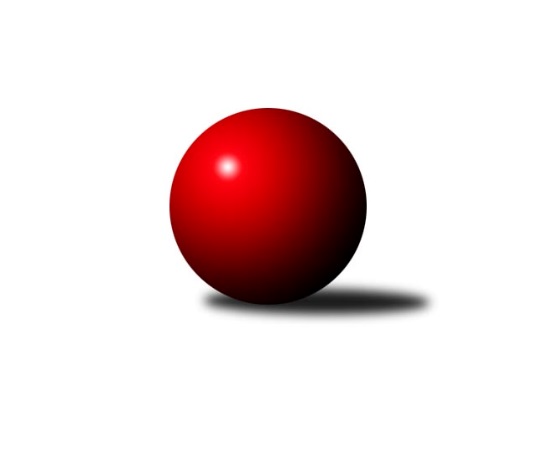 Č.20Ročník 2023/2024	15.3.2024Neúplné kolo, jedno utkání se dohraje až v pondělí. Venku vyhrál Rybník ve Svitavách a bod veze Hradec z Přelouče. Při remíze v Přelouči došlo i ke shodnému náhozu kuželek, víc vyrovnané už to být nemůže. Rychnov B se dvěma výkony pod 400 nedokázal získat body v Hylvátech. A tak kandidáti na postup jsou ještě tři a dva z nich mají odložené zápasy. I kdyby je vyhráli tak bude mít vedoucí Rychnov jednobodový náskok. Ale rozlosování nemá zrovna nejjednodušší – zajíždí do Mýta a doma Hradec, Solnice doma Svitavy a dohrávku s Rychnovem C a jede do Přelouče, a V. Mýto dohrávku v Č. Meziříčí, doma Rychnov B a končí v Hylvátech. V. Mýto dohrává v pondělí a Solnice až 26. 3. Nejlepšího výkonu v tomto kole: 2736 dosáhlo družstvo: Rybník A a Monika Venclová v Hylvátech 508Východočeský přebor skupina B 2023/2024Výsledky 20. kolaSouhrnný přehled výsledků:Rychnov n/K C	- České Meziříčí B	16:0	2656:2511		13.3.Přelouč A	- Hr. Králové A	8:8	2670:2670		15.3.Hylváty B	- Rychnov n. Kn. B	12:4	2648:2588		15.3.Třebechovice p. O. A	- Solnice A	11:5	2556:2550		15.3.Svitavy B	- Rybník A	4:12	2642:2736		15.3.České Meziříčí A	- Vys. Mýto B		dohrávka		18.3.Tabulka družstev:	1.	Rychnov n. Kn. B	20	13	2	5	193 : 127 	 	 2586	28	2.	Solnice A	19	12	1	6	183 : 121 	 	 2565	25	3.	Vys. Mýto B	19	12	1	6	178 : 126 	 	 2508	25	4.	Třebechovice p. O. A	20	11	1	8	183 : 137 	 	 2572	23	5.	Rybník A	20	11	1	8	171 : 149 	 	 2563	23	6.	Přelouč A	20	11	1	8	166 : 154 	 	 2549	23	7.	Svitavy B	20	10	2	8	156 : 164 	 	 2528	22	8.	Rychnov n/K C	19	7	3	9	146 : 158 	 	 2471	17	9.	Hr. Králové A	20	6	4	10	156 : 164 	 	 2526	16	10.	Hylváty B	20	7	1	12	150 : 170 	 	 2465	15	11.	České Meziříčí A	19	6	0	13	121 : 183 	 	 2517	12	12.	České Meziříčí B	20	3	1	16	85 : 235 	 	 2399	7Podrobné výsledky kola:	 Rychnov n/K C	2656	16:0	2511	České Meziříčí B	Oldřich Krsek	 	 239 	 226 		465 	 2:0 	 455 	 	244 	 211		Michal Horáček	Jan Kodytek	 	 206 	 236 		442 	 2:0 	 411 	 	221 	 190		Tomáš Tláskal	Ilona Sýkorová	 	 213 	 213 		426 	 2:0 	 378 	 	183 	 195		Milan Brouček	Ondřej Koráb	 	 234 	 212 		446 	 2:0 	 431 	 	224 	 207		Petr Brouček	Martin Podzimek	 	 236 	 220 		456 	 2:0 	 450 	 	235 	 215		David Štěpán	Vít Richter	 	 232 	 189 		421 	 2:0 	 386 	 	180 	 206		Jindřich Broučekrozhodčí: Lubomír ŠípekNejlepší výkon utkání: 465 - Oldřich Krsek	 Přelouč A	2670	8:8	2670	Hr. Králové A	Pavel Klička	 	 245 	 224 		469 	 2:0 	 429 	 	203 	 226		Martin Šolc	Tomáš Jarolím	 	 233 	 200 		433 	 0:2 	 484 	 	223 	 261		Filip Ivan	Petr Hanuš	 	 223 	 228 		451 	 2:0 	 444 	 	218 	 226		Ludmila Skutilová	Jaroslav Tomášek	 	 216 	 218 		434 	 0:2 	 457 	 	224 	 233		Miroslav Cupal	Karel Lang	 	 220 	 210 		430 	 0:2 	 448 	 	226 	 222		Petr Skutil	Tomáš Sukdolák	 	 240 	 213 		453 	 2:0 	 408 	 	199 	 209		Martin Holýrozhodčí: Petr MiláčekNejlepší výkon utkání: 484 - Filip Ivan	 Hylváty B	2648	12:4	2588	Rychnov n. Kn. B	Jan Vencl	 	 227 	 256 		483 	 2:0 	 480 	 	238 	 242		Michal Kala	Imamaddin Babayev	 	 194 	 161 		355 	 0:2 	 423 	 	212 	 211		Lukáš Pacák	Jaroslav Kaplan	 	 211 	 269 		480 	 2:0 	 466 	 	233 	 233		Dalibor Ksandr	Monika Venclová	 	 254 	 254 		508 	 2:0 	 397 	 	194 	 203		Václav Buřil	Ladislav Kolář	 	 207 	 206 		413 	 0:2 	 436 	 	197 	 239		Jiří Pácha	Kryštof Vavřín	 	 207 	 202 		409 	 2:0 	 386 	 	182 	 204		Petr Gálusrozhodčí: Jan VenclNejlepší výkon utkání: 508 - Monika Venclová	 Třebechovice p. O. A	2556	11:5	2550	Solnice A	Luděk Moravec	 	 205 	 185 		390 	 0:2 	 420 	 	222 	 198		Rudolf Stejskal	Jiří Bek	 	 233 	 236 		469 	 2:0 	 457 	 	229 	 228		Pavel Píč	Filip Petera	 	 213 	 219 		432 	 2:0 	 410 	 	201 	 209		Daniel Luščák	Josef Dvořák	 	 213 	 203 		416 	 0:2 	 432 	 	224 	 208		Milan Hrubý	Miloš Kvapil	 	 203 	 223 		426 	 1:1 	 426 	 	209 	 217		Pavel Nosek	Robert Petera	 	 211 	 212 		423 	 2:0 	 405 	 	203 	 202		Martin Nosekrozhodčí: Josef DvořákNejlepší výkon utkání: 469 - Jiří Bek	 Svitavy B	2642	4:12	2736	Rybník A	Jana Klusáková	 	 215 	 224 		439 	 0:2 	 477 	 	240 	 237		Tomáš Müller	Filip Roman	 	 229 	 220 		449 	 2:0 	 433 	 	217 	 216		Lukáš Müller	Jan Vaculík	 	 220 	 196 		416 	 0:2 	 477 	 	245 	 232		Karolína Kolářová	Zdenek Válek	 	 235 	 222 		457 	 0:2 	 463 	 	211 	 252		Miroslav Kolář	Tomáš Přibilík	 	 213 	 216 		429 	 2:0 	 390 	 	188 	 202		Marcel Novotný	Petr Rus	 	 226 	 226 		452 	 0:2 	 496 	 	248 	 248		Václav Kolářrozhodčí: Jakub ZelinkaNejlepší výkon utkání: 496 - Václav KolářPořadí jednotlivců:	jméno hráče	družstvo	celkem	plné	dorážka	chyby	poměr kuž.	Maximum	1.	Michal Kala 	Rychnov n. Kn. B	457.48	309.6	147.9	6.6	8/9	(519)	2.	Jiří Bek 	Třebechovice p. O. A	454.69	301.1	153.6	2.9	10/10	(498)	3.	Monika Venclová 	Hylváty B	454.15	303.9	150.3	2.9	10/10	(513)	4.	Robert Petera 	Třebechovice p. O. A	454.11	302.1	152.0	3.4	7/10	(487)	5.	Pavel Píč 	Solnice A	452.89	299.3	153.6	3.2	7/9	(493)	6.	Tomáš Müller 	Rybník A	446.03	306.0	140.0	5.4	10/10	(511)	7.	Filip Ivan 	Hr. Králové A	445.59	305.7	139.9	4.0	10/10	(495)	8.	Tomáš Sukdolák 	Přelouč A	444.63	301.4	143.2	5.4	8/9	(539)	9.	Jan Brouček 	České Meziříčí A	444.54	299.8	144.8	3.4	7/9	(500)	10.	Václav Kašpar 	Vys. Mýto B	444.46	302.2	142.2	3.4	9/9	(523)	11.	Petr Víšek 	Hr. Králové A	439.26	295.4	143.9	5.9	9/10	(496)	12.	Martin Nosek 	Solnice A	438.19	303.2	135.0	5.2	9/9	(465)	13.	Petr Rus 	Svitavy B	436.83	299.8	137.0	5.3	6/9	(490)	14.	Václav Kolář 	Rybník A	436.54	302.6	133.9	5.3	10/10	(496)	15.	Lukáš Müller 	Rybník A	434.24	299.6	134.7	6.3	10/10	(471)	16.	Petr Gálus 	Rychnov n. Kn. B	433.83	298.1	135.7	6.5	9/9	(494)	17.	Ondřej Brouček 	České Meziříčí A	433.29	298.8	134.5	5.9	9/9	(463)	18.	Michal Hynek 	Vys. Mýto B	433.25	292.6	140.7	5.1	8/9	(492)	19.	Dalibor Ksandr 	Rychnov n. Kn. B	431.91	292.9	139.0	4.6	8/9	(489)	20.	Pavel Nosek 	Solnice A	431.89	295.2	136.7	4.9	7/9	(457)	21.	Vít Richter 	Rychnov n/K C	429.48	289.4	140.1	6.2	8/8	(494)	22.	Filip Petera 	Třebechovice p. O. A	428.99	297.2	131.8	6.4	10/10	(462)	23.	Jan Bernhard 	České Meziříčí A	428.60	300.5	128.1	9.4	7/9	(457)	24.	Václav Buřil 	Rychnov n. Kn. B	428.26	296.7	131.5	4.9	7/9	(464)	25.	Miroslav Kolář 	Rybník A	427.90	291.0	136.9	6.3	10/10	(466)	26.	Lukáš Pacák 	Rychnov n. Kn. B	427.71	300.1	127.6	6.8	7/9	(482)	27.	Adam Krátký 	Svitavy B	427.52	288.5	139.0	6.8	6/9	(451)	28.	Jaroslav Tomášek 	Přelouč A	427.42	298.3	129.1	5.9	9/9	(493)	29.	Josef Dvořák 	Třebechovice p. O. A	426.29	294.8	131.5	6.6	10/10	(461)	30.	Jiří Pácha 	Rychnov n. Kn. B	426.09	299.4	126.7	7.1	8/9	(488)	31.	Milan Hrubý 	Solnice A	425.27	291.3	133.9	7.8	8/9	(468)	32.	Petr Brouček 	České Meziříčí B	424.96	296.3	128.7	6.7	9/9	(494)	33.	Karel Lang 	Přelouč A	424.82	301.0	123.9	6.3	9/9	(470)	34.	Daniel Luščák 	Solnice A	424.17	292.0	132.2	6.0	6/9	(459)	35.	Ladislav Lorenc 	České Meziříčí A	424.16	294.1	130.0	5.8	8/9	(499)	36.	Rudolf Stejskal 	Solnice A	423.98	293.0	130.9	6.2	9/9	(466)	37.	Tomáš Jarolím 	Přelouč A	423.22	295.2	128.0	5.6	8/9	(461)	38.	Ilona Sýkorová 	Rychnov n/K C	422.11	296.6	125.5	6.9	7/8	(507)	39.	Petr Bečka 	Hylváty B	421.05	294.1	126.9	7.7	7/10	(457)	40.	Jan Vaculík 	Svitavy B	420.89	291.6	129.3	6.9	9/9	(456)	41.	Filip Roman 	Svitavy B	420.69	298.3	122.4	7.2	6/9	(449)	42.	Petr Hanuš 	Přelouč A	420.58	292.1	128.5	7.7	9/9	(466)	43.	Jaroslav Šrámek 	České Meziříčí A	420.29	295.4	124.9	7.0	7/9	(464)	44.	Miloš Kvapil 	Třebechovice p. O. A	419.95	295.6	124.4	8.2	8/10	(472)	45.	Zdenek Válek 	Svitavy B	419.42	296.0	123.4	7.8	8/9	(479)	46.	Jan Vencl 	Hylváty B	419.37	288.8	130.5	6.6	9/10	(483)	47.	Karolína Kolářová 	Rybník A	419.36	286.4	132.9	6.4	9/10	(477)	48.	Luděk Moravec 	Třebechovice p. O. A	416.67	296.1	120.6	8.8	9/10	(464)	49.	Martin Šolc 	Hr. Králové A	415.25	297.4	117.8	9.4	10/10	(448)	50.	Petr Zeman 	Přelouč A	414.25	292.5	121.7	8.5	6/9	(456)	51.	Jaroslav Kaplan 	Hylváty B	413.66	287.7	126.0	8.6	10/10	(482)	52.	Oldřich Krsek 	Rychnov n/K C	413.18	290.0	123.1	7.6	8/8	(505)	53.	Marek Ledajaks 	Vys. Mýto B	413.13	286.8	126.4	7.0	8/9	(489)	54.	Martin Kozel  ml.	Solnice A	412.53	290.8	121.8	8.0	8/9	(485)	55.	Ludmila Skutilová 	Hr. Králové A	410.97	287.7	123.3	7.2	10/10	(454)	56.	Jindřich Jukl 	Svitavy B	410.75	292.7	118.1	8.9	8/9	(460)	57.	Marcel Novotný 	Rybník A	410.68	283.4	127.3	7.2	9/10	(438)	58.	Jaroslav Pumr 	České Meziříčí B	410.19	292.4	117.8	9.2	8/9	(441)	59.	Pavel Krejčík 	Rychnov n/K C	409.37	287.4	122.0	8.9	6/8	(445)	60.	Petr Skutil 	Hr. Králové A	408.90	291.1	117.8	10.7	9/10	(485)	61.	Kamil Vošvrda 	České Meziříčí A	408.77	285.9	122.9	6.7	7/9	(438)	62.	Miroslav Zeman 	Svitavy B	408.25	287.2	121.1	10.8	8/9	(458)	63.	Michal Horáček 	České Meziříčí B	406.84	284.7	122.2	10.3	8/9	(455)	64.	Tomáš Tláskal 	České Meziříčí B	405.35	288.7	116.6	8.2	9/9	(445)	65.	Ladislav Kolář 	Hylváty B	402.88	280.9	121.9	8.2	7/10	(442)	66.	Jan Zeman 	Rychnov n/K C	397.28	284.0	113.3	9.1	8/8	(439)	67.	Jindřich Brouček 	České Meziříčí B	397.23	278.8	118.5	9.6	8/9	(454)	68.	Kryštof Vavřín 	Hylváty B	397.19	277.2	120.0	8.4	9/10	(455)	69.	Milan Vošvrda 	České Meziříčí A	395.64	289.8	105.9	12.5	7/9	(427)	70.	Leoš Bartheldi 	Vys. Mýto B	392.33	286.7	105.6	10.7	9/9	(446)	71.	Petr Dlouhý 	Vys. Mýto B	389.21	270.8	118.4	11.0	9/9	(438)	72.	Martin Holý 	Hr. Králové A	383.48	271.5	112.0	10.3	9/10	(408)		Tomáš Brzlínek 	Vys. Mýto B	471.90	315.7	156.2	4.1	4/9	(508)		Martin Podzimek 	Rychnov n/K C	464.98	308.8	156.2	2.2	5/8	(503)		Denis Džbánek 	Hr. Králové A	462.17	308.1	154.1	5.0	3/10	(479)		Miroslav Cupal 	Hr. Králové A	456.33	305.4	150.9	2.0	3/10	(498)		Oldřich Motyčka 	Třebechovice p. O. A	448.00	305.0	143.0	4.0	1/10	(448)		Jonáš Bezdíček 	Hr. Králové A	443.67	296.3	147.3	7.3	1/10	(454)		Petr Bartoš 	Vys. Mýto B	441.00	290.8	150.2	3.4	5/9	(483)		Ondřej Koráb 	Rychnov n/K C	440.50	317.5	123.0	5.5	1/8	(446)		Jana Klusáková 	Svitavy B	439.67	296.0	143.7	2.7	1/9	(467)		David Štěpán 	České Meziříčí B	439.58	304.8	134.8	5.9	5/9	(456)		Tomáš Přibilík 	Svitavy B	438.83	301.7	137.2	8.7	3/9	(464)		Jiří Klusák 	Svitavy B	436.39	293.1	143.3	5.8	4/9	(464)		Josef Ledajaks 	Vys. Mýto B	436.00	298.5	137.5	7.5	1/9	(439)		Josef Suchomel 	Přelouč A	435.00	303.0	132.0	9.0	1/9	(435)		Jan Kodytek 	Rychnov n/K C	432.29	302.1	130.1	5.1	1/8	(463)		Filip Morávek 	Rychnov n/K C	431.67	305.0	126.7	8.7	1/8	(440)		Lucie Zelinková 	Hylváty B	431.00	295.0	136.0	7.0	3/10	(457)		Jiří Vaníček 	Přelouč A	431.00	297.0	134.0	8.0	1/9	(431)		Jan Kopecký 	Rychnov n. Kn. B	429.63	293.6	136.0	7.9	4/9	(459)		Dominik Hýbl 	Rychnov n. Kn. B	428.19	295.8	132.4	7.9	4/9	(460)		Jaroslav Havlas 	Přelouč A	426.00	294.0	132.0	9.0	1/9	(426)		Jakub Zuzánek 	Rychnov n/K C	422.00	293.5	128.5	9.5	1/8	(444)		Pavel Klička 	Přelouč A	417.00	292.8	124.2	6.6	5/9	(469)		Pavel Čížek 	Svitavy B	416.06	292.8	123.3	9.1	4/9	(450)		David Sukdolák 	Přelouč A	416.00	293.0	123.0	4.0	1/9	(416)		Lenka Peterová 	Třebechovice p. O. A	414.00	299.0	115.0	8.0	1/10	(414)		Ladislav Češka 	Svitavy B	411.00	304.0	107.0	10.0	1/9	(411)		Jiří Zvejška 	Vys. Mýto B	409.50	286.3	123.3	5.0	2/9	(425)		Pavel Doležal 	Vys. Mýto B	408.50	289.5	119.0	10.5	1/9	(421)		Tomáš Skala 	Hylváty B	403.55	285.1	118.5	9.2	5/10	(419)		Jaroslav Polanský 	Vys. Mýto B	399.00	287.5	111.5	14.5	2/9	(401)		Petr Kosejk 	Solnice A	397.67	286.7	111.0	9.0	3/9	(413)		David Bastl 	Třebechovice p. O. A	396.17	278.7	117.5	13.0	6/10	(455)		Věra Moravcová 	Rychnov n/K C	394.33	277.3	117.0	8.8	4/8	(434)		Karel Gulyás 	Rybník A	394.00	271.0	123.0	5.5	1/10	(408)		Zdeněk Zahálka 	Třebechovice p. O. A	394.00	278.0	116.0	6.0	1/10	(394)		Jiří Komprs 	Hylváty B	394.00	290.3	103.7	9.0	3/10	(414)		Tobiáš Kozel 	Solnice A	391.00	287.0	104.0	8.0	1/9	(391)		Pavel Strnad 	Hylváty B	388.00	268.0	120.0	8.0	2/10	(425)		Daniel Vošvrda 	České Meziříčí A	384.80	279.1	105.7	14.5	5/9	(428)		Ondřej Pecza 	Vys. Mýto B	383.00	288.0	95.0	18.0	1/9	(383)		Tomáš Herrman 	Rybník A	379.00	273.3	105.7	13.7	3/10	(404)		Matyáš Motyčka 	Rybník A	376.33	263.0	113.3	7.3	1/10	(381)		Milan Brouček 	České Meziříčí B	362.31	255.4	106.9	12.8	4/9	(406)		Imamaddin Babayev 	Hylváty B	355.00	263.0	92.0	16.0	1/10	(355)		Jaroslav Kejzlar 	Rychnov n/K C	349.00	261.0	88.0	18.0	1/8	(349)		David Štěpán 	České Meziříčí B	321.25	242.4	78.9	15.4	4/9	(357)Sportovně technické informace:Starty náhradníků:registrační číslo	jméno a příjmení 	datum startu 	družstvo	číslo startu27001	Imamaddin Babayev	15.03.2024	Hylváty B	1x26085	Daniel Luščák	15.03.2024	Solnice A	4x27654	Tomáš Přibilík	15.03.2024	Svitavy B	4x
Hráči dopsaní na soupisku:registrační číslo	jméno a příjmení 	datum startu 	družstvo	18693	Jana Klusáková	15.03.2024	Svitavy B	Program dalšího kola:21. kolo18.3.2024	po	17:00	České Meziříčí A - Vys. Mýto B (dohrávka z 20. kola)	20.3.2024	st	17:00	Rychnov n/K C - Hylváty B	21.3.2024	čt	17:00	Hr. Králové A - České Meziříčí A	22.3.2024	pá	17:00	České Meziříčí B - Třebechovice p. O. A	22.3.2024	pá	17:00	Solnice A - Svitavy B	22.3.2024	pá	17:00	Rybník A - Přelouč A	22.3.2024	pá	17:00	Vys. Mýto B - Rychnov n. Kn. B	Nejlepší šestka kola - absolutněNejlepší šestka kola - absolutněNejlepší šestka kola - absolutněNejlepší šestka kola - absolutněNejlepší šestka kola - dle průměru kuželenNejlepší šestka kola - dle průměru kuželenNejlepší šestka kola - dle průměru kuželenNejlepší šestka kola - dle průměru kuželenNejlepší šestka kola - dle průměru kuželenPočetJménoNázev týmuVýkonPočetJménoNázev týmuPrůměr (%)Výkon8xMonika VenclováHylváty B5089xMonika VenclováHylváty B119.465082xVáclav KolářRybník4969xVáclav KolářRybník116.794965xFilip IvanHradec Králové A4841xJan VenclHylváty B113.584831xJan VenclHylváty B4834xFilip IvanHradec Králové A112.984845xMichal KalaRychnov B4803xMichal KalaRychnov B112.884802xJaroslav KaplanHylváty B4802xJaroslav KaplanHylváty B112.88480